ПРОЕКТ                                                                    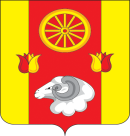 Администрация Краснопартизанского сельского поселенияПОСТАНОВЛЕНИЕ00.00.2023                                                 № ХХ                  п.КраснопартизанскийОб утверждении административного регламентапо предоставлению муниципальной услуги «Предоставление земельного участка в безвозмездноепользование» 	Во исполнение Федерального закона от 27.07.2010 № 210-ФЗ «Об организации предоставления государственных и муниципальных услуг», на основании постановления Администрации Краснопартизанского сельского поселения  № 82 от 11.07.2022 г. «Об утверждении Порядка разработки и утверждения административных регламентов предоставления муниципальных услуг», в целях повышения доступности и качества предоставления муниципальных услуг,ПОСТАНОВЛЯЮ:1.Утвердить административный регламент по предоставлению муниципальной услуги «Предоставление земельного участка в безвозмездное пользование» согласно приложению, к настоящему постановлению.2.Настоящее постановление подлежит официальному опубликованию.    3.Контроль за исполнением настоящего постановления оставляю за собой.Глава Администрации Краснопартизанского сельского поселения		             Б.А. Макаренко                                                 Приложение к постановлению Администрации Краснопартизанского сельского поселения от 00.00.2023 № ХХАдминистративный регламент  по предоставлению муниципальной услуги «Предоставление земельного участка в безвозмездное пользование»1. Общие положенияНастоящий Административный регламент разработан в целях повышения качества и доступности предоставления муниципальной услуги «Предоставление земельного участка в безвозмездное пользование» (далее – муниципальная услуга).Предмет регулирования регламента1.1. Административный регламент  предоставления муниципальной  услуги «Предоставление земельного участка в безвозмездное пользование» (далее – муниципальная услуга) разработан в целях повышения качества исполнения и доступности предоставления муниципальной услуги, определяет сроки и последовательность выполнения административных процедур Администрацией Краснопартизанского сельского поселения  (далее – Администрация), МАУ Ремонтненского района «Многофункциональный центр по предоставлению государственных и муниципальных услуг» (далее – МАУ «МФЦ»), порядок взаимодействия между должностными лицами, а также взаимодействие Администрации Краснопартизанского сельского поселения с гражданами (далее - заявители), органами государственной власти и иными органами местного самоуправления, а также учреждениями и организациями при осуществлении  предоставления земельного участка  в безвозмездное пользование, в соответствии со статьями 24, 39.10, 39.17 Земельного кодекса Российской Федерации.Целью предоставления муниципальной услуги является принятие решения о предоставлении земельного участка в безвозмездное пользование.Круг заявителей1.2. Заявителями муниципальной услуги являются граждане и юридические лица.От имени заявителя могут выступать физические и юридические лица, имеющие такое право в силу наделения их соответствующими полномочиями в порядке, установленном законодательством Российской Федерации.Требования к порядку информирования о порядке предоставлении муниципальной услуги1.3. Порядок информирования муниципальной услуги.1) Сведения о местонахождении, контактных телефонах (телефонах для справок), интернет - адресах, адресах электронной почты (Приложение № 1).	1.3.1. Порядок информирования о правилах предоставления муниципальной услуги:     1) информация о муниципальной услуге предоставляется:при личном письменном или устном обращении заявителя в Администрацию Краснопартизанского сельского поселения (далее – Администрация);МАУ Ремонтненский район «Многофункциональный центр по предоставлению государственных и муниципальных услуг» (далее – МАУ «МФЦ»);по электронной почте;в федеральной государственной информационной системе Единый портал государственных и муниципальных услуг (функций) (далее – ЕПГУ);с использованием средств телефонной связи, в том числе информационных стендов, а также посредством размещения в информационно-телекоммуникационных сетях общего пользования (в том числе в сети Интернет), в средствах массовой информации.2) Услуга может осуществляться через многофункциональный центр в соответствии с Соглашением о взаимодействии между МАУ «МФЦ» и Администрацией Краснопартизанского сельского поселения (далее – Соглашение). Соглашение размещается на официальном сайте  Администрации Краснопартизанского сельского поселения  в информационно-телекоммуникационной сети «Интернет», на Портале сети МАУ «МФЦ».3) информирование заявителей о порядке предоставления муниципальной услуги проводится в рабочее время ответственным специалистом Администрации Краснопартизанского сельского поселения (при личном обращении, по телефону, устно или письменно) безвозмездно;4) при информировании по письменным запросам ответ направляется почтой в адрес заявителя либо передается непосредственно заявителю в срок, не превышающий 30 календарных дней с момента поступления письменного запроса;5) при ответах на телефонные звонки и устные обращения заявителей, должностные лица обязаны подробно и в вежливой (корректной) форме информировать обратившихся по интересующим вопросам:а) разъяснять требования Законодательства РФ, Ростовской области, нормативно-правовых актов Краснопартизанского сельского поселения по вопросам продажи земельного участка, без проведения торгов;б) довести основные положения имеющихся законодательных и нормативно-правовых актов, инструкций и правил;в) выработать и довести до заявителя конкретные рекомендации по решению заявленного вопроса;г) ответ на телефонный звонок должен начинаться с информации о наименовании органа, в которую позвонил гражданин, фамилии, имени, отчества и должности специалиста, принявшего телефонный звонок;д) при невозможности специалиста, принявшего телефонный звонок, самостоятельно ответить на поставленные вопросы, телефонный звонок должен быть переадресован (переведен) на другое должностное лицо или же обратившемуся гражданину должен быть сообщен телефонный номер, по которому можно получить необходимую информацию; е) время разговора не должно превышать 10 (десяти) минут.Для получения сведений об исполнении услуги заявителем указываются (называются специалисту) дата, фамилия, имя, отчество заявителя. Заявителю предоставляются сведения о том, на каком этапе исполнения услуги находится представленный им пакет документов. 2. Стандарт предоставления муниципальной услугиНаименование муниципальной услуги2.1. «Предоставление земельного участка в безвозмездное пользование» (далее - муниципальная услуга). Наименование органа, предоставляющего муниципальную услугу2.2. Муниципальная услуга предоставляется Администрацией Краснопартизанского сельского поселения.2.2.1. При предоставлении муниципальной услуги в качестве уполномоченного органа на территории Краснопартизанского сельского поселения выступает Администрация Краснопартизанского сельского поселения или МАУ «МФЦ».2.2.2. Администрация не вправе требовать от заявителя предоставления документов, которые находятся в их распоряжении, распоряжении иных государственных органов, органов местного самоуправления, либо подведомственных государственным органам или органам местного самоуправления, организаций в соответствии нормативными правовыми актами Российской Федерации, нормативными правовыми актами субъектов Российской Федерации, муниципальными правовыми актами, за исключением, если такие документы включены в перечень необходимых и обязательных.2.2.3. Информация о порядке предоставления муниципальной услуги выдается:в Администрации Краснопартизанского сельского поселения;в МАУ «МФЦ»;посредством размещения в информационно-телекоммуникационных сетях общего пользования (в том числе сети Интернет). Результат предоставления муниципальной услуги2.3. Процедура предоставления услуги завершается путем получения заявителем:договора безвозмездного пользования земельным участком;мотивированного отказа.Выдачу результата предоставления услуги (документов) осуществляет: Ответственный специалист по имущественным и земельным отношения, в случае подачи заявления в Администрацию Краснопартизанского сельского поселения; Специалист МАУ «МФЦ», в случае подачи заявления через МАУ «МФЦ».Срок предоставления муниципальной услуги2.4. Срок предоставления муниципальной услуги:30 (тридцать) календарных дней с момента регистрации запроса о предоставлении услуги, в том числе в электронном виде, в Администрации Краснопартизанского сельского поселения, МАУ «МФЦ» (в случае подачи документов в МАУ «МФЦ»).Срок предоставления услуги в электронном виде начинается с момента приема и регистрации Администрацией электронных документов, необходимых для предоставления услуги.Нормативные правовые акты, регулирующие предоставление муниципальной услуги2.5. Предоставление муниципальной услуги осуществляется в соответствии с нормативными правовыми актами. Перечень нормативных правовых актов, регулирующих предоставление муниципальной услуги размещается на официальном сайте Администрации Краснопартизанского сельского поселения с указанием их реквизитов и источников официального опубликования, а также в Приложении № 2 к настоящему административному регламенту.Исчерпывающий перечень документов, необходимых в соответствии с нормативными правовыми актами для предоставления муниципальной услуги и услуг, которые являются необходимыми и обязательными для предоставления муниципальной услуги, подлежащих представлению заявителем, способы их получения заявителями, в том числе в электронной форме, порядок их представления и способы подачи2.6. Для получения муниципальной услуги заявитель выбирает форму предоставления муниципальной услуги:очная форма предоставления муниципальной услуги;заочная форма предоставления муниципальной услуги.Также выбирается вариант предоставления документов - в бумажном, электронном виде. При выборе очной формы предоставления муниципальной услуги заявитель обращается в Администрацию и выбирает вариант предоставления указанных документов. При выборе заочной формы предоставления муниципальной услуги заявитель выбирает вариант предоставления указанных документов из следующих способов:по почте;	через Единый портал государственных и муниципальных услуг (функций) www.gosuslugi.ru.2.6.1. Письменное заявление согласно Приложению № 3 к административному регламенту. В заявлении указываются: 1) фамилия, имя, отчество, место жительства заявителя и реквизиты документа, удостоверяющего личность заявителя (для гражданина);2) наименование и место нахождения заявителя (для юридического лица), а также государственный регистрационный номер записи о государственной регистрации юридического лица в едином государственном реестре юридических лиц, идентификационный номер налогоплательщика, за исключением случаев, если заявителем является иностранное юридическое лицо;3) кадастровый номер испрашиваемого земельного участка;4) основание предоставления земельного участка;5) вид права, на котором заявитель желает приобрести земельный участок, если предоставление земельного участка указанному заявителю допускается на нескольких видах прав;6) реквизиты решения об изъятии земельного участка для государственных или муниципальных нужд в случае, если земельный участок предоставляется взамен земельного участка, изымаемого для государственных или муниципальных нужд;7) цель использования земельного участка;8) реквизиты решения об утверждении документа территориального планирования и (или) проекта планировки территории в случае, если земельный участок предоставляется для размещения объектов, предусмотренных этим документом и (или) этим проектом;9) реквизиты решения о предварительном согласовании предоставления земельного участка в случае, если испрашиваемый земельный участок образовывался или его границы уточнялись на основании данного решения;10) почтовый адрес и (или) адрес электронной почты для связи с заявителем.2.6.2. Исчерпывающий перечень документов, необходимых в соответствии с нормативными правовыми актами для предоставления муниципальной услуги и услуг, которые являются необходимыми и обязательными для предоставления муниципальной услуги, приведен в Приложении № 5 к настоящему регламенту.Исчерпывающий перечень документов, необходимых в соответствии с нормативными правовыми актами для предоставления муниципальной услуги, которые находятся в распоряжении государственных органов, органов местного самоуправления и иных органов, участвующих в предоставлении муниципальной услуги, и которые заявитель вправе представить, а также способы их получения заявителями, в том числе в электронной форме, порядок их представления2.7. Исчерпывающий перечень документов, необходимых в соответствии с нормативными правовыми актами для предоставления муниципальной услуги, которые находятся в распоряжении государственных органов, органов местного самоуправления и иных органов, участвующих в предоставлении муниципальной услуги, и которые заявитель вправе представить приведен в приложении № 5 к настоящему регламенту.Способы получения заявителями указанных документов, в том числе в электронной форме, порядок их представления, бланки, формы обращений, заявлений и иных документов, подаваемых заявителем в государственные органы, органы местного самоуправления и иных органов, которые участвуют в предоставлении муниципальной услуги, регламентируется административными регламентами тех государственных органов, органов местного самоуправления и иных органов, которые участвуют в предоставлении муниципальной услуги, за исключением случаев, когда формы указанных документов установлены законодательством Российской Федерации, Ростовской области, а также случаев, когда законодательством Российской Федерации, Ростовской области прямо предусмотрена свободная форма подачи этих документов.Непредставление заявителем указанных документов не является основанием для отказа заявителю в предоставлении муниципальной услуги.Исчерпывающий перечень оснований для отказа в приеме документов, необходимых для предоставления муниципальной услуги       2.8. Отсутствия одного из документов, указанных в Приложении № 5 к настоящему регламенту, обязанность по предоставлению, которого возложена на заявителя.2.8.1. Содержание в документе неоговоренных приписок и исправлений, серьезных повреждений, не позволяющих однозначно истолковать его содержание, за исключением тех случаев, когда допущенные нарушения могут быть устранены органами и организациями, участвующими в процессе предоставления муниципальной услуги.      2.8.2. Отсутствие у Заявителя или его представителя, подавшего запрос, документа, удостоверяющего личность;       2.8.3. При подаче запроса от имени Заявителя – отсутствие у подавшего запрос лица документа удостоверяющего права (полномочия) представителя физического или юридического лица на осуществление действий от имени Заявителя;       2.8.4. Окончен срок действия представленного документа и несоответствие данных документа сведениям, указанным в запросе о предоставлении услуги.Исчерпывающий перечень оснований для приостановления или отказа в предоставлении муниципальной услуги2.9. Основания для приостановления предоставления муниципальной услуги отсутствуют.2.9.1. Основания для отказа в предоставлении муниципальной услуги:отсутствие документов, указанных в Приложении № 3 к настоящему регламенту, обязанность по предоставлению, которого возложена на заявителя;заявитель не входит в круг лиц, имеющих право на предоставление земельного участка, находящегося в государственной или муниципальной собственности, в безвозмездное пользование (пункт 2 статьи 39.10 Земельного кодекса Российской Федерации).Отказ в предоставлении муниципальной услуги невозможен в случае, если необходимые документы поданы в соответствии с информацией о сроках и порядке предоставления муниципальной услуги, опубликованной на ЕПГУ и официальном сайте. Перечень услуг, необходимых и обязательных для предоставления муниципальной услуги, в том числе сведения о документе (документах), выдаваемом (выдаваемых) организациями, участвующими в предоставлении муниципальной услуги2.10. Услуги, которые являются необходимыми и обязательными для предоставления муниципальной услуги, отсутствуют.Размер платы, взимаемой с заявителя при предоставлении муниципальной услуги 2.11. Муниципальная услуга предоставляется заявителю на бесплатной основе.Максимальный срок ожидания в очереди при подаче запроса о предоставлении муниципальной услуги и при получении результата предоставления муниципальной услуги2.12. Максимальное время ожидания в очереди при подаче документов для предоставления муниципальной услуги не должно превышать 15 (пятнадцати) минут.Максимальное время ожидания в очереди для получения консультации не должно превышать 15(пятнадцати) минут.При обслуживании героев Социалистического Труда; полных кавалеров ордена Трудовой Славы; инвалидов войны; участников Великой Отечественной войны; лиц, награжденных знаком «Жителю блокадного Ленинграда»; героев Советского Союза; героев Российской Федерации; полных кавалеров ордена Славы; инвалидов I и II групп с помощью электронной системы управления очередью используется принцип приоритетности по отношению к другим заявителям, заключающийся в возможности сдать документы на получение муниципальной услуги вне основной очереди. При этом такие заявители вместе с полученным талоном специалистам МАУ «МФЦ», осуществляющим прием, выдачу документов и консультирование, предъявляют документы, подтверждающие их принадлежность к указанной категории лиц.Срок регистрации запроса заявителя о предоставлении муниципальной услуги2.13. При предоставлении документов в МАУ «МФЦ» заявление регистрируется в день приема документов. При отправке документов по почте в адрес Администрации Краснопартизанского сельского поселения заявление регистрируется в день поступления документов.При направлении документов с использованием Портала госуслуг регистрация электронного заявления производится в автоматическом режиме в день его поступления, а в случае направления электронного заявления в нерабочий праздничный или выходной день, регистрация заявления производится в первый рабочий день, следующий за нерабочим праздничным или выходным днем.При направлении заявления в форме электронного документа посредством электронной почты заявление регистрируется в день его поступления, а в случае направления заявления в нерабочий праздничный или выходной день регистрация заявления производится в первый рабочий день, следующий за нерабочим праздничным или выходным днем.Требования к помещениям, в которых предоставляется муниципальная услуга2.14. Требования к помещению Администрации Краснопартизанского сельского поселения, в котором организуется предоставление услуги:помещения, выделенные для предоставления муниципальной услуги, должны соответствовать санитарно-эпидемиологическим правилам;соблюдение чистоты и опрятности помещения, отсутствие неисправной мебели, инвентаря;оборудование помещения системой кондиционирования воздуха, а также средствами, обеспечивающими безопасность и комфортное пребывание заявителей;в местах предоставления муниципальной услуги предусматривается оборудование доступных мест общественного пользования (туалетов);места предоставления муниципальной услуги оборудуются средствами пожаротушения и оповещения о возникновении чрезвычайной ситуации; количество мест для сидения определяется согласно предполагаемой нагрузке на одну штатную единицу должностных лиц. Общее число мест для сидения - не менее 2.В целях обеспечения условий доступности для инвалидов помещение, в которых предоставляется муниципальная услуга, обеспечивается следующими требованиями, обеспечивающими:возможность с помощью сотрудников, предоставляющих услуги, передвижения по территории, на которой расположены объекты, входа в такие объекты и выхода из них;надлежащее размещение оборудования и носителей информации, необходимых для обеспечения беспрепятственного доступа инвалидов к объектам и услугам с учетом ограничений их жизнедеятельности.2.14.1. Требования к помещению МАУ «МФЦ», в котором организуется предоставление услуги:ориентация инфраструктуры на предоставление услуг заявителям с ограниченными физическими возможностями (вход в здание оборудован пандусами для передвижения инвалидных колясок в соответствии с требованиями Федерального закона от 30.12.2009 № 384-ФЗ, а также кнопкой вызова специалиста МАУ «МФЦ», обеспечена возможность свободного и беспрепятственного передвижения в помещении, организован отдельный туалет для пользования гражданами с ограниченными физическими возможностями);оборудование помещения системой кондиционирования воздуха, а также средствами, обеспечивающими безопасность и комфортное пребывание заявителей;оборудование помещения для получения услуги посетителями с детьми (наличие детского уголка);наличие бесплатного опрятного туалета для посетителей;наличие кулера с питьевой водой, предназначенного для безвозмездного пользования заявителями;соблюдение чистоты и опрятности помещения, отсутствие неисправной мебели, инвентаря.Определенные административном регламентом требования к местам предоставления услуги применяются, если в МАУ «МФЦ» в соответствии с действующим законодательством Российской Федерации не установлены иные более высокие требования.2.14.2. Требования к беспрепятственному доступу инвалидов к помещению, в котором организуется предоставление муниципальной услуги:Помещение (далее – объект), в котором организуется предоставление муниципальной услуги, для инвалидов обеспечивается:условия для беспрепятственного доступа к объектам и предоставляемой в них муниципальной услуги;возможность самостоятельного или с помощью сотрудников, предоставляющих муниципальную услугу, передвижения по территории, на которой расположены объекты, входа в такие объекты и выхода из них;возможность посадки в транспортное средство и высадки из него перед входом в объекты, в том числе с использованием кресла-коляски и при необходимости с помощью сотрудников, предоставляющих муниципальную услугу;надлежащее размещение оборудования и носителей информации, необходимых для обеспечения беспрепятственного доступа инвалидов к объектам с учетом ограничений их жизнедеятельности;дублирование необходимой для инвалидов звуковой и зрительной информации, а также надписей, знаков и иной текстовой и графической информации знаками, выполненными рельефно-точечным шрифтом Брайля.Показатели доступности и качества муниципальной услуги2.15.Показателями доступности муниципальной услуги являются:
            снижение количества взаимодействий заявителей с должностными лицами органов местного самоуправления при получении муниципальной услуги;   количество взаимодействий заявителя с должностными лицами Администрации Подгорненского сельского поселения либо с МАУ «МФЦ» при предоставлении услуги – 2 (два). возможность получать муниципальную услугу своевременно и в соответствии со стандартом предоставления муниципальной услуги;
           возможность получать полную, актуальную и достоверную информацию о порядке предоставления муниципальной услуги, в том числе с использованием ЕПГУ, официального сайта Администрации Краснопартизанского сельского поселения;
           возможность получать информацию о результате предоставления муниципальной услуги.	
           2.15.1. Основные требования к качеству предоставления муниципальной услуги:своевременность предоставления муниципальной услуги;достоверность и полнота информирования заявителя о ходе рассмотрения его заявления;создание комфортных условий при предоставлении муниципальной услуги;удобство и доступность получения заявителем информации о порядке предоставления муниципальной услуги.2.15.2. Показателями качества предоставления муниципальной услуги являются соблюдение срока рассмотрения заявления, отсутствие или наличие жалоб на решения и (или) действия (бездействие) органа, предоставляющего муниципальную услугу и (или) его должностных лиц.2.15.3. Показатели доступности услуги для инвалидов:сопровождение инвалидов, имеющих стойкие расстройства функции зрения и самостоятельного передвижения, и оказание им помощи на объектах;допуск на объекты сурдопереводчика и тифлосурдопереводчика;допуск на объекты собаки-проводника при наличии документа, подтверждающего ее специальное обучение;оказание сотрудниками, предоставляющими услуги, иной необходимой инвалидам помощи в преодолении барьеров, мешающих получению услуг и использованию объектов наравне с другими лицами.2.15.4. Предоставление муниципальной услуги:при направлении заявления почтовым отправлением или в форме электронного документа непосредственного взаимодействия заявителя с должностным лицом, осуществляющим предоставление муниципальной услуги не требуется:при обращении в МАУ «МФЦ» заявитель не менее двух раз взаимодействует с сотрудником МАУ «МФЦ», участвующим в предоставлении муниципальной услуги, при подаче запроса и получении подготовленных в ходе исполнения муниципальной услуги документов. Иные требования, в том числе учитывающие особенности предоставления муниципальной услуги в многофункциональных центрах и особенности предоставления муниципальных услуг по экстерриториальному принципу и в электронной форме2.16.Прием заявлений и необходимых документов, выдача документов по результатам предоставления муниципальной услуги осуществляется в МАУ «МФЦ» в соответствии с соглашением о взаимодействии между МАУ «МФЦ» и Администрацией Подгорненского сельского поселения. 2.16.1.При предоставлении документов в МАУ «МФЦ» копии необходимых документов заверяются специалистом МАУ «МФЦ», принимающим документ, только при предъявлении оригиналов.Заявитель (представитель Заявителя) может осуществить предварительную запись для получения результата муниципальной услуги в МАУ «МФЦ» следующими способами по своему выбору:при личном обращении Заявителя (представителя Заявителя) в МАУ «МФЦ»;по телефону МАУ «МФЦ»;посредством Единого портала.  При предварительной записи Заявитель (представитель Заявителя) сообщает следующие данные:фамилию, имя, отчество (последнее при наличии);контактный номер телефона;адрес электронной почты (при наличии);желаемые дату и время представления документов. Заявителю (представителю заявителя) сообщаются дата и время получения результата предоставления муниципальной услуги. При осуществлении предварительной записи заявитель (представитель Заявителя) в обязательном порядке информируется о том, что предварительная запись аннулируется в случае его неявки по истечении 15 (пятнадцати) минут с назначенного времени приема.Заявитель (представитель заявителя) в любое время вправе отказаться от предварительной записи. В отсутствии заявителей, обратившихся по предварительной записи, осуществляется прием заявителей, обратившихся в порядке очереди. 2.16.2.Консультирование заявителей (представителей заявителей) по порядку предоставления муниципальной услуги осуществляется в рамках соглашения о взаимодействии между Администрацией Краснопартизанского сельского поселения и МАУ «МФЦ» предоставления государственных и муниципальных услуг, заключенным в порядке, установленном законодательством.2.16.3.Особенность предоставления муниципальных услуг по экстерриториальному принципу:заявитель вправе выбрать для обращения за получением услуги любой многофункциональный центр предоставления государственных и муниципальных услуг, расположенный на территории Ростовской области, независимо от места его регистрации на территории Ростовской области, в том числе в качестве субъекта предпринимательской деятельности, места расположения на территории Ростовской области объектов недвижимости.2.16.4.Особенность предоставления муниципальных услуг в электронной форме:заявитель вправе обратиться за получением муниципальной услуги в электронной форме. 2.16.5.При обращении в электронной форме за получением муниципальной услуги заявление и каждый прилагаемый к нему документ (далее - пакет документов) подписываются тем видом электронной подписи, допустимость использования которых установлена федеральными законами, регламентирующими порядок предоставления муниципальной услуги либо порядок выдачи документа, включаемого в пакет документов. В случаях если указанными федеральными законами используемый вид электронной подписи не установлен, вид электронной подписи определяется в соответствии с критериями определения видов электронной подписи, использование которых допускается при обращении за получением муниципальных услуг согласно постановлению Правительства Российской Федерации от 25.06.2012 № 634 «О видах электронной подписи, использование которых допускается при обращении за получением государственных и муниципальных услуг».2.16.6.Доверенность, подтверждающая правомочие на обращение за получением муниципальной услуги, выданная организацией, удостоверяется усиленной квалифицированной электронной подписью правомочного должностного лица организации, а доверенность, выданная физическим лицом, - усиленной квалифицированной электронной подписью нотариуса.2.16.7.В случае если федеральными законами и изданными в соответствии с ними нормативными правовыми актами, устанавливающими порядок предоставления определенной муниципальной услуги, предусмотрено предоставление нотариально заверенных копий документов, соответствие электронного образа копии документа его оригиналу должно быть засвидетельствовано усиленной квалифицированной электронной подписью нотариуса. Если в соответствии с требованиями законодательства Российской Федерации в отношении документов не установлено требование о нотариальном свидетельствовании верности их копий, то такие копии подписываются простой электронной подписью заявителя.2.16.8.В случае если для получения муниципальной услуги установлена возможность подачи документов, подписанных простой электронной подписью, для подписания таких документов допускается использование усиленной квалифицированной электронной подписи.3.  Состав последовательность и сроки выполнения административных процедур, требования к порядку их выполнения, в том числе особенности выполнения административных процедур в электронной форме, а также особенности выполнения административных процедур в многофункциональных центрахИсчерпывающий перечень административных процедур3.1.Исчерпывающий перечень административных процедур (действий), выполняемых Администрацией Краснопартизанского сельского поселения:прием от заявителя и регистрация запроса о предоставлении муниципальной услуги, передача поступивших документов исполнителю административного регламента;проверка представленных документов по перечню согласно Приложению № 5 к настоящему регламенту, формирование и направление межведомственных запросов в органы и организации, участвующие в предоставлении услуги, подготовка результата услуги;выдача заявителю результата услуги;порядок исправления допущенных опечаток и ошибок в выданных в результате предоставления муниципальной услуги документах.Блок-схема предоставления муниципальной услуги приведена в Приложении № 6 к Регламенту.3.1.1.Описание административной процедуры: прием от заявителя и регистрация запроса о предоставлении муниципальной услуги, передача поступивших документов специалисту Администрации Краснопартизанского сельского поселения, исполнителю административного регламента.Основанием для начала административной процедуры является поступление в Администрацию Краснопартизанского сельского поселения запроса о предоставлении муниципальной услуги от заявителя.Содержание административных действий, входящих в состав административной процедуры, продолжительность и (или) максимальный срок его выполнения:а) принятие запроса о предоставлении муниципальной услуги: не более 15(пятнадцати) минут;б) регистрация запроса о предоставлении муниципальной услуги как входящей корреспонденции: не более 15 (пятнадцати) минут;в) передача поступивших документов специалисту Администрации Краснопартизанского сельского поселения, исполнителю административного регламента: в течение 1 (одного) календарного дня с момента регистрации запроса.Должностным лицом, ответственным за выполнение данных административных действий является специалист Администрации Краснопартизанского сельского поселения в чьи обязанности входит регистрация входящей корреспонденции, либо приём и регистрация документов, полученных в электронной форме или по почте.Критерием принятия решения является наличие запроса и прилагаемых документов, отсутствие оснований для отказа в принятии документов.Результатом административной процедуры является регистрация запроса в соответствии с требованиями инструкции по делопроизводству и передача поступивших документов специалисту Администрации Краснопартизанского сельского поселения, исполнителю административного регламента для осуществления административной процедуры в соответствии с пунктом 3.1.2. настоящего регламента. Способом фиксации результата административной процедуры является регистрация заявления и пакета документов.	Максимальный срок выполнения данной административной процедуры: 1 (один) календарный день.3.1.2.Описание административной процедуры: проверка представленных документов по перечню согласно Приложению № 5 к настоящему регламенту, формирование и направление межведомственных запросов в органы и организации, участвующие в предоставлении услуги, подготовка результата услуги.Основанием для начала административной процедуры является наличие в Администрации Краснопартизанского сельского поселения результата административной процедуры, описанной в пункте 3.1.1. настоящего регламента.Содержание административных действий, входящих в состав административной процедуры, продолжительность и (или) максимальный срок его выполнения:1) Принятие документов в Администрации Краснопартизанского  сельского поселения: не более 15 (пятнадцати) минут.2) Анализ документов на предмет комплектности в соответствии с требованиями, указанными в Приложении № 5 к настоящему регламенту, установление правовых оснований для оказания муниципальной услуги:а) при наличии оснований для отказа в предоставлении муниципальной услуги, исчерпывающий перечень которых указан в пункте 2.9. раздела 2 настоящего регламента, должностное лицо Администрации Краснопартизанского сельского поселения, осуществляет подготовку, согласование, подписание мотивированного отказа в предоставлении муниципальной услуги: не более 10 календарных дней;б) при отсутствии оснований для отказа в предоставлении муниципальной услуги, исчерпывающий перечень которых указан в пункте 2.9. раздела 2 настоящего регламента, и представлении заявителем документов, находящихся в распоряжении иных органов, организаций,  по перечню согласно Приложения № 5 к настоящему регламенту, должностное лицо Администрации Краснопартизанского сельского поселения осуществляет подготовку проекта решения по предоставлению земельного участка в безвозмездное пользование, выносимого в форме постановления Администрации Краснопартизанского сельского поселения, необходимого для заключения договора безвозмездного пользования земельным участком.в) при отсутствии оснований для отказа в предоставлении муниципальной услуги, исчерпывающий перечень которых указан в пункте 2.9. раздела 2 настоящего регламента, и непредставлении заявителем документов, находящихся в распоряжении иных органов, организаций, по перечню согласно приложения № 5 к настоящему регламенту, должностное лицо Администрации Краснопартизанского  сельского поселения в течение 5(пяти) календарных дней осуществляет формирование и направление межведомственных запросов в органы и организации, участвующие в предоставлении услуги, при получении ответов на которые должностное лицо Администрации Краснопартизанского сельского поселения при необходимости во взаимодействии с иными должностными лицами Администрации Краснопартизанского сельского поселения, осуществляет действия, указанные в подпункте б) настоящего пункта.Должностным лицом, ответственным за выполнение данных административных действий является должностное лицо Администрации Краснопартизанского сельского поселения, в чьи обязанности входит подготовка документов по предоставлению муниципальной услуги.Критерием принятия решения является наличие (отсутствие) правовых оснований для подготовки результата услуги.Результатом административной процедуры является наличие в Администрации Краснопартизанского сельского поселения результата услуги, являющегося основанием обеспечения выполнения дальнейших административных процедур, указанных в пункте 3.1.3. настоящего регламента.Способом фиксации результата административной процедуры является наличие  подписанного уполномоченными должностными лицами Администрации Краснопартизанского сельского поселения результата услуги - договора безвозмездного пользования земельным участком.Максимальный срок выполнения данной административной процедуры: 24 (двадцать четыре) календарных дня.3.1.3.Описание административной процедуры (действия): выдача заявителю результата услуги. Основания для начала административной процедуры – является наличие в Администрации Краснопартизанского сельского поселения результата административной процедуры, описанной в пункте 3.1.2. настоящего регламента.Содержание административных действий, входящих в состав административной процедуры, продолжительность и (или) максимальный срок его выполнения:а) направление результата услуги на регистрацию: не более 15 (пятнадцати) минут;б) выдача результата услуги заявителю способом, указанным в запросе о предоставлении услуги: не более 1 (одного) календарного дня.Должностным лицом, ответственным за выполнение данных административных действий является должностное лицо Администрации Краснопартизанского сельского поселения, в чьи обязанности входит подготовка документов по предоставлению муниципальных услуг.Критерием принятия решения является наличие в Администрации Краснопартизанского сельского поселения результата услуги, подготовленного для выдачи заявителю.Результатом административной процедуры является выдача результата услуги заявителю способом, указанным в запросе о предоставлении услуги.Способом фиксации результата административной процедуры является наличие в Администрации Краснопартизанского сельского поселения подтверждающих сведений (документов) о выдаче результата услуги.Максимальный срок выполнения данной административной процедуры: 1 (один) календарный день.3.1.4.Описание административной процедуры: порядок исправления допущенных опечаток и ошибок в выданных в результате предоставления муниципальной услуги документах.Основанием для начала административной процедуры является представление (направление) заявителем в Администрацию Краснопартизанского сельского поселения в произвольной форме заявления об исправлении опечаток и (или) ошибок, допущенных в выданных в результате предоставления муниципальной услуги документах.Содержание административных действий:а) рассмотрение заявления, представленного заявителем, и проведение проверки указанных в заявлении сведений в срок, не превышающий 1 (один) календарный день с даты регистрации соответствующего заявления;б) в случае выявления допущенных опечаток и (или) ошибок в выданных в результате предоставления услуги документах должностное лицо Администрации Краснопартизанского сельского поселения при необходимости во взаимодействии с иными должностными лицами Администрации Краснопартизанского сельского поселения осуществляет подготовку, согласование и подписание документов по исправлению и замене указанных документов в срок, не превышающий 3 (трех) календарных дней с момента регистрации соответствующего заявления, и выдача (направление) заявителю исправленного взамен ранее выданного документа, являющегося результатом услуги, или сообщение об отсутствии таких опечаток и (или) ошибок;в) в случае отсутствия опечаток и (или) ошибок в документах, выданных в результате предоставления услуги, должностное лицо Администрации Краснопартизанского сельского поселения при необходимости во взаимодействии с иными должностными лицами Администрации Краснопартизанского сельского поселения осуществляет подготовку, согласование и подписание письма на имя заявителя об отсутствии таких опечаток и (или) ошибок в срок, не превышающий 3 (трех) календарных дней с момента регистрации соответствующего заявления, и выдача (направление) заявителю исправленного взамен ранее выданного документа, являющегося результатом услуги, или сообщение об отсутствии таких опечаток и (или) ошибок.Должностным лицом, ответственным за выполнение данных административных действий является должностное лицо Администрации Краснопартизанского сельского поселения, в чьи обязанности входит подготовка документов по предоставлению муниципальной услуги.Критерием принятия решения является наличие или отсутствие опечаток и (или) ошибок в документах, выданных заявителю.Результатом административной процедуры является выдача (направление) заявителю исправленного взамен ранее выданного документа, являющегося результатом услуги, или сообщение об отсутствии таких опечаток и (или) ошибок.Способом фиксации результата административной процедуры является наличие в Администрации Краснопартизанского сельского поселения подтверждающих сведений (документов) о выдаче ответа заявителю.Максимальный срок выполнения данной административной процедуры: 4 (четыре) календарных дня.3.2.Порядок осуществления в электронной форме, в том числе с использованием ЕПГУ, административных процедур (действий) в соответствии с положениями статьи 10 Федерального закона от 27.07.2010 № 210-ФЗ.При предоставлении муниципальной услуги в электронной форме посредством ЕПГУ, официального сайта Администрации Краснопартизанского сельского поселения заявителю обеспечивается:а) прием и регистрация Администрацией Краснопартизанского сельского поселения запроса и иных документов, необходимых для предоставления муниципальной услуги;б) получение результата услуги;в) получение сведений о ходе выполнения запроса;г) осуществление оценки качества предоставления муниципальной услуги;з) досудебное (внесудебное) обжалование решений и действий (бездействия) Администрации Краснопартизанского сельского поселения, ее должностных лиц либо муниципальных служащих.3.2.1.Получение информации о порядке и сроках предоставления муниципальной услуги.Для получения информации по вопросам предоставления и получения муниципальной услуги на ЕПГУ заявителю необходимо выполнить процедуру регистрации на сайте, исполняя пошаговое заполнение высвечивающихся окон:вход на сайт государственных и муниципальных услуг через ссылку «авторизация пользователя»;открыть ссылку «список муниципальных услуг в электронном виде»;открыть ссылку «выбор муниципальной услуги»;выбрать муниципальную услугу;открыть ссылку «получить муниципальную услугу»;осуществить пошаговое заполнение высвечивающихся окон.3.2.2.Запись на прием в МАУ «МФЦ» для подачи запроса о предоставлении муниципальной услуги.В целях предоставления муниципальной услуги осуществляется прием заявителей по предварительной записи.При организации записи на прием в МАУ «МФЦ» заявителю обеспечивается возможность:1) ознакомления с расписанием работы МАУ «МФЦ» а также с доступными для записи на прием датами и интервалами времени приема;2) записи в любые свободные для приема дату и время в пределах установленного в МАУ «МФЦ» графика приема заявителей.Запись на прием может осуществляться посредством информационной системы МАУ «МФЦ», которая обеспечивает возможность интеграции с ЕПГУ.3.2.3. Формирование запроса осуществляется посредством заполнения электронной формы запроса на ЕПГУ, без необходимости дополнительной подачи документов в какой-либо иной форме.На ЕПГУ размещаются образцы заполнения электронной формы запроса о предоставлении услуги.После заполнения заявителем каждого из полей электронной формы запроса осуществляется автоматическая форматно-логическая проверка сформированного запроса, проверяется наличие оснований для отказа в приеме запроса, указанных в пункте 2.9. раздела 2 настоящего регламента, а также осуществляются следующие действия:1) при наличии хотя бы одного из указанных оснований должностное лицо Администрации Краснопартизанского сельского поселения в срок не более 3 (трех) календарных дней подготавливает письмо о невозможности приема документов от заявителя;2) при отсутствии указанных оснований заявителю сообщается присвоенный запросу в электронной форме уникальный номер, по которому в соответствующем разделе ЕПГУ/официального сайта Администрации Краснопартизанского сельского поселения заявителю будет представлена информация о ходе выполнения указанного запроса.При выявлении некорректно заполненного поля электронной формы запроса заявитель уведомляется о характере выявленной ошибки и порядке ее устранения посредством информационного сообщения непосредственно в электронной форме запроса.При формировании запроса заявителю обеспечивается:а) возможность копирования и сохранения запроса и иных документов, необходимых для предоставления услуги;б) возможность заполнения несколькими заявителями одной электронной формы запроса при обращении за услугами, предполагающими направление совместного запроса несколькими заявителями;в) возможность печати на бумажном носителе копии электронной формы запроса;г) сохранение ранее введенных в электронную форму запроса значений в любой момент по желанию пользователя, в том числе при возникновении ошибок ввода и возврате для повторного ввода значений в электронную форму запроса;д) заполнение полей электронной формы запроса до начала ввода сведений заявителем с использованием сведений, размещенных в федеральной государственной информационной системе «Единая система идентификации и аутентификации в инфраструктуре, обеспечивающей информационно-технологическое взаимодействие информационных систем, используемых для предоставления государственных и муниципальных услуг в электронной форме» (далее - ЕСИА), и сведений, опубликованных на ЕПГУ, порталах услуг или официальных сайтах, в части, касающейся сведений, отсутствующих в ЕСИА;е) возможность вернуться на любой из этапов заполнения электронной формы запроса без потери ранее введенной информации;ж) возможность доступа заявителя на ЕПГУ, портале услуг или официальном сайте к ранее поданным им запросам в течение не менее одного года, а также частично сформированных запросов - в течение не менее 3(трех) месяцев.Сформированный и подписанный запрос, и иные документы, необходимые для предоставления муниципальной услуги, направляются в Администрацию Краснопартизанского сельского поселения посредством ЕПГУ и официального сайта. 3.2.4.Прием и регистрация Администрацией Краснопартизанского сельского поселения запроса и иных документов, необходимых для предоставления муниципальной услуги.Администрация Краснопартизанского сельского поселения обеспечивает в электронной форме прием документов, необходимых для предоставления услуги, и регистрацию запроса без необходимости повторного представления заявителем таких документов на бумажном носителе.После регистрации запрос направляется в Администрацию Краснопартизанского сельского поселения, должностному лицу, ответственному за предоставление муниципальной услуги.После принятия запроса должностным лицом Администрации Краснопартизанского сельского поселения, статус запроса в личном кабинете на ЕПГУ обновляется до статуса «принято».Администрацией Краснопартизанского сельского поселения обеспечивается выполнение административной процедуры, описанной в пункте 3.1.2. настоящего регламента.3.2.5.Получение результата услуги предусмотрено в форме электронного документа через ЕПГУ, подписанного должностным лицом Администрации Краснопартизанского сельского поселения с использованием усиленной квалифицированной электронной подписи. Получение Заявителем результата услуги предусмотрено по электронной почте в форме документа, переведенного в электронный вид с помощью средств сканирования (электронный образ документа).Заявителю предоставляется возможность сохранения электронного документа, являющегося результатом предоставления услуги и подписанного уполномоченным должностным лицом с использованием усиленной квалифицированной электронной подписи, на своих технических средствах, а также возможность направления такого электронного документа в иные органы (организации).3.2.6.Получение сведений о ходе выполнения запроса.Предоставление в электронной форме Заявителям информации о ходе предоставления услуги осуществляется посредством ЕПГУ, официального сайта Администрации Краснопартизанского сельского поселения, путем направления Заявителю:уведомления о получении результата услуги в Администрации Краснопартизанского сельского поселения или в МАУ «МФЦ», содержащее сведения о дате, времени и месте приема;уведомления о приеме и регистрации запроса и документов о предоставлении муниципальной услуги, содержащее сведения о факте их приема и начале процедуры предоставления услуги, а также сведения о дате и времени окончания предоставления услуги либо мотивированного отказа в приеме запроса и документов о предоставлении муниципальной услуги;уведомления о результатах рассмотрения документов, необходимых для предоставления услуги, содержащее сведения о принятии решения о предоставлении услуги и возможности получить результат услуги.3.2.7.Осуществление оценки качества предоставления муниципальной услуги.Заявителям обеспечивается возможность оценить доступность и качество муниципальной услуги на ЕПГУ.Заявитель вправе оценить качество предоставления муниципальной услуги с помощью устройств подвижной радиотелефонной связи, с использованием ЕПГУ, терминальных устройств в соответствии с постановлением Правительства Российской Федерации от 12.12.2012 № 1284 «Об оценке гражданами эффективности деятельности руководителей территориальных органов федеральных органов исполнительной власти (их структурных подразделений) и территориальных органов государственных внебюджетных фондов (их региональных отделений) с учетом качества предоставления ими государственных услуг, а также о применении результатов указанной оценки как основания для принятия решений о досрочном прекращении исполнения соответствующими руководителями своих должностных обязанностей».4. Формы контроля за исполнением административного регламентаПорядок осуществления текущего контроля за соблюдением и исполнением ответственными должностными лицами положений административного регламента и иных нормативных правовых актов, устанавливающих требования к предоставлению муниципальной услуги, а также принятием ими решений4.1.Должностные лица, муниципальные служащие, участвующие в предоставлении муниципальной услуги, руководствуются положениями Административного регламента.При предоставлении муниципальной услуги гражданину гарантируется право на получение информации о своих правах, обязанностях и условиях оказания муниципальной услуги; защиту сведений о персональных данных; уважительное отношение со стороны должностных лиц.4.1.1.Текущий контроль и координация последовательности действий, определенных административными процедурами, по предоставлению муниципальной услуги должностными лицами уполномоченного органа осуществляется постоянно непосредственно их начальниками путем проведения проверок.4.1.2.Проверки полноты и качества предоставления муниципальной услуги включают в себя проведение проверок, выявление и устранение нарушений прав заявителей, рассмотрение, принятие решений и подготовку ответов на обращения заявителей, содержащих жалобы на действия (бездействие) и решения должностных лиц уполномоченного органа, ответственных за предоставление муниципальной услуги.Порядок и периодичность осуществления плановых и внеплановых проверок полноты и качества предоставления муниципальной услуги, в том числе порядок и формы контроля за полнотой и качеством предоставления муниципальной услуги4.2.Контроль за полнотой и качеством предоставления муниципальной услуги включает в себя проведение плановых и внеплановых проверок.4.2.1.Плановые и внеплановые проверки могут проводиться главой Администрации Краснопартизанского сельского поселения.4.2.2.Проведение плановых проверок, полноты и качества предоставления муниципальной услуги осуществляется в соответствии с утвержденным графиком, но не реже 1 (одного) раза в год.4.2.3.Внеплановые проверки проводятся по обращениям юридических и физических лиц с жалобами на нарушение их прав и законных интересов в ходе предоставления муниципальной услуги, а также на основании документов и сведений, указывающих на нарушение исполнения Административного регламента.4.2.4. В ходе плановых и внеплановых проверок:1)проверяется знание ответственными специалистами требований Административного регламента, нормативных правовых актов, устанавливающих требования к предоставлению муниципальной услуги;2)проверяется соблюдение сроков и последовательности исполнения административных процедур;3)выявляются нарушения прав заявителей, недостатки, допущенные в ходе предоставления муниципальной услуги.Ответственность должностных лиц уполномоченного органа, предоставляющего муниципальную услугу, за решения и действия (бездействие), принимаемые (осуществляемые) ими в ходе предоставления муниципальной услуги4.3.По результатам проведенных проверок в случае выявления нарушения порядка предоставления муниципальной услуги, прав заявителей виновные лица привлекаются к ответственности в соответствии с законодательством Российской Федерации, и принимаются меры по устранению нарушений.4.3.1.Должностные лица, муниципальные служащие, участвующие в предоставлении муниципальной услуги, несут персональную ответственность за принятие решения и действия (бездействие) при предоставлении муниципальной услуги.4.3.2.Персональная ответственность устанавливается в должностных инструкциях в соответствии с требованиями законодательства Российской Федерации.Положения, характеризующие требования к порядку и формам контроля за предоставлением муниципальной услуги, в том числе со стороны граждан, их объединений и организаций4.4.Контроль за предоставлением муниципальной услуги осуществляется в форме проверки соблюдения последовательности действий, определенных административными процедурами по исполнению муниципальной услуги, принятием решений должностными лицами, соблюдения и исполнения должностными лицами уполномоченного органа нормативных правовых актов Российской Федерации, Ростовской области, а также положений Административного регламента.4.4.1.Порядок и формы контроля за предоставлением муниципальной услуги со стороны уполномоченных должностных лиц администрации должен быть постоянным, всесторонним, объективным и эффективным.4.4.2.Должностные лица, осуществляющие контроль за предоставлением муниципальной услуги, должны принимать меры по предотвращению конфликта интересов при предоставлении муниципальной услуги.4.4.3.Контроль за исполнением Административного регламента со стороны граждан, их объединений и организаций является самостоятельной формой контроля и осуществляется путем направления обращений в администрацию и получения письменной и устной информации о результатах проведенных проверок и принятых по результатам проверок мерах, в том числе обжалования действий (бездействия) и решений, осуществляемых (принятых) в ходе исполнения Административного регламента в судебном порядке, в соответствии с законодательством Российской Федерации.5. Досудебный (внесудебный) порядок обжалования решений и действий (бездействия) органа, предоставляющего муниципальную услугуИнформация для заявителя о его праве на досудебное (внесудебное) обжалование действий (бездействия) и решений, принятых (осуществляемых) в ходе предоставления услуги5.1.Получатели муниципальной услуги имеют право на обжалование решений, принятых в ходе предоставления муниципальной услуги, действий или бездействия специалистов и должностных лиц органов, участвующих в оказании муниципальной услуги в вышестоящие органы в досудебном и судебном порядке.Предмет досудебного (внесудебного) обжалования5.2.Предметом досудебного (внесудебного) обжалования могут быть действия (бездействие), решения, осуществляемые (принимаемые) Администрацией Подгорненского сельского поселения, МАУ «МФЦ» либо их должностными лицами, в ходе предоставления услуги, нарушающие права и свободы граждан и организаций.Заявитель может обратиться с жалобой, в том числе в следующих случаях:нарушение срока регистрации запроса заявителя о предоставлении услуги;нарушение срока предоставления услуги;требование у заявителя документов, не предусмотренных нормативными правовыми актами Российской Федерации, нормативными правовыми актами субъектов Российской Федерации, муниципальными правовыми актами для предоставления услуги;отказ в приеме документов, предоставление которых предусмотрено нормативными правовыми актами Российской Федерации, нормативными правовыми актами субъектов Российской Федерации, муниципальными правовыми актами для предоставления услуги, у заявителя;отказ в предоставлении услуги, если основания отказа не предусмотрены федеральными законами и принятыми в соответствии с ними иными нормативными правовыми актами Российской Федерации, нормативными правовыми актами субъектов Российской Федерации, муниципальными правовыми актами;затребование с заявителя при предоставлении услуги платы, не предусмотренной нормативными правовыми актами Российской Федерации, нормативными правовыми актами субъектов Российской Федерации, муниципальными правовыми актами;отказ органа, должностного лица органа, предоставляющего услугу, в исправлении допущенных опечаток и ошибок в выданных в результате предоставления услуги документах либо нарушение установленного срока таких исправлений.Органы местного самоуправления и уполномоченные на рассмотрение жалобы должностные лица, которым может быть направлена жалоба5.3. Жалоба на нарушение порядка предоставления услуги, выразившееся в неправомерных решениях и действиях (бездействии) сотрудников Администрации Краснопартизанского сельского поселения, подается непосредственно в Администрацию Краснопартизанского сельского поселения.5.3.1.Жалоба на нарушение порядка предоставления услуги, выразившееся в неправомерных решениях и действиях (бездействии) Главы Администрации Краснопартизанского сельского поселения (далее – Глава Администрации Краснопартизанского сельского поселения) может быть подана Главе Администрации Краснопартизанского сельского поселения, в орган исполнительной власти.Главой Администрации Краснопартизанского сельского поселения, осуществляется личный прием граждан по вопросам, отнесенным к их ведению. В случае необходимости на прием приглашается специалист по имущественным и земельным отношениям. Информация о месте, днях и часах приема доводится до сведения граждан.Предварительная беседа с гражданами, запись на прием, организация проведения личного приема возлагаются на специалиста по имущественным и земельным отношениям. При личном приеме гражданин предъявляет документ, удостоверяющий его личность.Письменное обращение, принятое в ходе личного приема, подлежит регистрации и рассмотрению в порядке, установленном настоящим регламентом.Порядок подачи и рассмотрения жалобы5.4.Основанием для начала процедуры досудебного (внесудебного) обжалования является поступление жалобы, поданной в письменной форме на бумажном носителе, в электронной форме, в орган, уполномоченный на рассмотрение жалобы.5.4.1.Жалоба на решения и действия (бездействие) уполномоченного органа, должностного лица либо муниципального служащего уполномоченного органа, главу Администрации Краснопартизанского сельского поселения, может быть направлена по почте, через МАУ «МФЦ», с использованием информационно-телекоммуникационной сети «Интернет», официального сайта, Единого портала, а также может быть принята при личном приеме заявителя.5.4.2.Заявителю обеспечивается возможность направления жалобы на решения и действия (бездействие) уполномоченного органа, должностного лица либо муниципального служащего уполномоченного органа в соответствии со статьей 11.2 Федерального закона от 27 июля 2010 года № 210-ФЗ «Об организации предоставления государственных и муниципальных услуг» с использованием портала федеральной государственной информационной системы, обеспечивающей процесс досудебного (внесудебного) обжалования решений и действий (бездействия), совершенных при предоставлении государственных и муниципальных услуг органами, предоставляющими государственные и муниципальные услуги, их должностными лицами, государственными и муниципальными служащими с использованием информационно-телекоммуникационной сети «Интернет» (далее – система досудебного обжалования).5.4.3.Жалоба на решения и действия (бездействие) МАУ «МФЦ», работника МАУ «МФЦ» может быть направлена по почте, с использованием информационно-телекоммуникационной сети «Интернет», официального сайта МАУ «МФЦ», Единого портала, а также может быть принята при личном приеме заявителя.5.4.4.Жалоба, поступившая в Администрацию Краснопартизанского сельского поселения, подлежит регистрации не позднее следующего рабочего дня со дня ее поступления.В случае подачи заявителем жалобы через МАУ «МФЦ», последний обеспечивает передачу жалобы в Администрацию Краснопартизанского сельского поселения в порядке и сроки, которые установлены соглашением о взаимодействии между МАУ «МФЦ» и администрацией, но не позднее следующего рабочего дня со дня поступления жалобы.5.4.5. Жалоба должна содержать:1) наименование уполномоченного органа, должностного лица либо муниципального служащего уполномоченного органа, МАУ «МФЦ», его руководителя и (или) работника, решения и действия (бездействие) которых обжалуются;2) фамилию, имя, отчество (последнее – при наличии), сведения о месте жительства заявителя – физического лица либо наименование, сведения о местонахождении заявителя – юридического лица, а также номер (номера) контактного телефона, адрес (адреса) электронной почты (при наличии) и почтовый адрес, по которым должен быть направлен ответ заявителю;3) сведения об обжалуемых решениях и действиях (бездействии) уполномоченного органа, должностного лица либо муниципального служащего уполномоченного органа, МАУ «МФЦ», работника МАУ «МФЦ»;4) доводы, на основании которых заявитель не согласен с решением и действием (бездействием) уполномоченного органа, должностного лица либо муниципального служащего уполномоченного органа, МАУ «МФЦ», работника МАУ «МФЦ». Заявителем могут быть представлены документы (при наличии), подтверждающие доводы заявителя, либо их копии.Сроки рассмотрения жалобы 5.5.Жалоба, поступившая в Администрацию Краснопартизанского сельского поселения, МАУ «МФЦ», учредителю МАУ «МФЦ», подлежит рассмотрению в течение 15 (пятнадцати) рабочих дней со дня ее регистрации, а в случае обжалования отказа уполномоченного органа, МАУ «МФЦ», в приеме документов у заявителя либо в исправлении допущенных опечаток и ошибок или в случае обжалования нарушения установленного срока таких исправлений - в течение 5 (пяти) рабочих дней со дня ее регистрации.Перечень оснований для приостановления рассмотрения жалобы в случае, если возможность приостановления предусмотрена законодательством Российской Федерации5.6.Основания для приостановления рассмотрения жалобы отсутствуют.Результат рассмотрения жалобы5.7.По результатам рассмотрения жалобы принимается одно из следующих решений:1) жалоба удовлетворяется, в том числе в форме отмены принятого решения, исправления допущенных опечаток и ошибок в выданных в результате предоставления муниципальной услуги документах, возврата заявителю денежных средств, взимание которых не предусмотрено нормативными правовыми актами Российской Федерации, нормативными правовыми актами Ростовской области, муниципальными правовыми актами;2) в удовлетворении жалобы отказывается.5.7.1.Администрация отказывает в удовлетворении жалобы в соответствии с основаниями, предусмотренными Правилами и Порядком.5.7.2.МАУ «МФЦ» отказывает в удовлетворении жалобы в соответствии с основаниями, предусмотренными Правилами и Порядком.5.7.3.Администрация Краснопартизанского сельского поселения оставляет жалобу без ответа в соответствии с основаниями, предусмотренными Порядком рассмотрения обращения с гражданами.5.7.4.МАУ «МФЦ» оставляет жалобу без ответа в соответствии с основаниями, предусмотренными Порядком.5.7.5.В случае признания жалобы подлежащей удовлетворению в ответе заявителю, указанном в пункте 5.8. раздела 5 Административного регламента, дается информация о действиях, осуществляемых уполномоченным органом и (или) МАУ «МФЦ», в целях незамедлительного устранения выявленных нарушений при оказании муниципальной услуги, а также приносятся извинения за доставленные неудобства, и указывается информация о дальнейших действиях, которые необходимо совершить заявителю в целях получения муниципальной услуги.5.7.6.В случае признания жалобы, не подлежащей удовлетворению, в ответе заявителю, указанном в пункте 5.8. раздела 5 Административного регламента, даются аргументированные разъяснения о причинах принятого решения, а также информация о порядке обжалования принятого решения.5.7.7.В случае установления в ходе или по результатам рассмотрения жалобы признаков состава административного правонарушения или преступления, должностное лицо, работник, наделенные полномочиями по рассмотрению жалоб, незамедлительно направляют имеющиеся материалы в органы прокуратуры.Порядок информирования заявителя о результатах рассмотрения жалобы5.8.Не позднее дня, следующего за днем принятия решения, указанного в подпункте 5.7. раздела 5 Административного регламента, заявителю в письменной форме и по желанию заявителя в электронной форме направляется мотивированный ответ о результатах рассмотрения жалобы.5.8.1.В случае если жалоба была направлена в электронном виде посредством системы досудебного обжалования с использованием информационно-телекоммуникационной сети «Интернет», ответ заявителю направляется посредством системы досудебного обжалования.Порядок обжалования решения по жалобе5.9.Заявители имеют право обжаловать решения и действия (бездействие), принятые (осуществляемые) уполномоченным органом, должностным лицом, муниципальным служащим уполномоченного органа в ходе предоставления муниципальной услуги в суд, в порядке и сроки, установленные законодательством Российской Федерации.Право заявителя на получение информации и документов, необходимых для обоснования и рассмотрения жалобы5.10.Заявители имеют право обратиться в Администрацию Краснопартизанского сельского поселения, МАУ «МФЦ» за получением информации и документов, необходимых для обоснования и рассмотрения жалобы в письменной форме по почте, с использованием информационно-телекоммуникационной сети «Интернет», официального сайта, официального сайта МФЦ, Единого портала, а также при личном приеме заявителя.Способы информирования заявителей о порядке подачи и рассмотрения жалобы 5.11.Информацию о порядке подачи и рассмотрения жалобы заявители могут получить на информационных стендах, расположенных в местах предоставления муниципальной услуги непосредственно в Администрации Краснопартизанского сельского поселения, на официальном сайте, в МАУ «МФЦ», на Едином портале.Приложение № 1к административному регламентупредоставления муниципальной услуги«Предоставление земельного участкав безвозмездное пользование»СВЕДЕНИЯо местонахождении, контактных телефонах (телефонах для справок), интернет-адресах, адресах электронной почтыПЕРЕЧЕНЬнормативных правовых актов, регулирующих предоставление муниципальной услуги:1.Конституция Российской Федерации;2.Земельный Кодекс Российской Федерации;3.Федеральный закон от 24.11.1995 № 181-ФЗ «О социальной защите инвалидов в Российской Федерации» (опубликован в издании «Российская газета», 02.12.1995, № 234);4.Федеральный закон от 27.07.2010 № 210-ФЗ «Об организации предоставления государственных и муниципальных услуг» (опубликован в издании «Российская газета», 30.07.2010, № 168);5.Устав муниципального образования «Краснопартизанское сельское поселение», принят Решением Собрания депутатов Краснопартизанского сельского поселения от 26.06.2023г. № 73.                                      Образец заявления (запроса) о предоставлении услугиЗаявлениео предоставлении земельного участка в безвозмездное пользованиеПрошу принять решение о предоставлении земельного участка с кадастровым номером ____________ площадью ________ кв. метров, находящийся по адресу: __________________________, из категории земель: ____________, вид разрешенного использования: ___________, ограничения использования и обременения земельного участка: ____________, в безвозмездное пользование ________________________________.(Ф.И.О.; наименование органу или организации, которой предоставляется земельный участок)Основания предоставления земельного участка: _________________ (указываются основания, предусмотренные пунктом 2 статьи 39.10 Земельного кодекса Российской Федерации).Иные сведения__________________________________________________________________.В связи с данным заявлением и в рамках предоставления муниципальной услуги я согласен (а) на обработку моих персональных данных и представленных мной персональных данных членов моей семьи, необходимых для предоставления муниципальной услуги в Администрации Краснопартизанского сельского поселения. Результат предоставления услуги прошу выдать следующим способом:Приложение:…… (перечень документов, прилагаемых к заявлению с указанием количества листов). Дата подачи заявления «____» ______________ 20__ г.Подпись заявителя __________________ /_______________________________/     (доверенного лица) (Фамилия И.О.)(Для доверенного лица) по доверенности от «____» _________________ 20___ года, удостоверенной ________________________________________________,реестр № ______________.Дата приема заявления «____» ______________ 20__ г.ФИО, подпись должностного лица, принявшего заявление __________________ /_______________________________/Отметка о комплекте документов (проставляется в случае отсутствия одного или более из документов, не находящихся в распоряжении органов, предоставляющих государственные или муниципальные услуги, либо подведомственных органам государственной власти или органам местного самоуправления организаций, участвующих в предоставлении муниципальной услуги):О представлении не полного комплекта документов, требующихся для предоставления муниципальной услуги и представляемых заявителем, так как сведения по ним отсутствуют в распоряжении органов, предоставляющих государственные или муниципальные услуги, либо подведомственных органам государственной власти или органам местного самоуправления организаций, участвующих в предоставлении муниципальной услуги, предупрежден________________ ___________________________________________________
(подпись заявителя)                                           (Ф.И.О. заявителя, полностью)Приложение № 4к административному регламентупредоставления муниципальной услуги«Предоставление земельного участкав безвозмездное пользование»СОГЛАСИЕна обработку персональных данныхЯ, _______________________________________________________________________,(фамилия, имя, отчество)в соответствии со статьей 9 Федерального закона от 27.07.2006 № 152-ФЗ 
«О персональных данных» даю согласие на автоматизированную, а также без использования средств автоматизации обработку моих персональных данных:_________________________________________________________________Ф.И.О., дата рождения, серия, номер, кем и когда выдан документ, удостоверяющий личность __________________________________________________________________(свидетельство о рождении), адрес проживания, СНИЛС__________________________________________________________________включая сбор, запись, систематизацию, накопление, хранение, уточнение (обновление, изменение), извлечение, использование, передачу (распространение, предоставление, доступ), обезличивание, блокирование, удаление, уничтожение персональных данных для совершения любых действий в рамках предоставления муниципальной услуги: «Выдача арендатору земельного участка согласия на залог права аренды земельного участка». Согласие на обработку персональных данных, содержащихся в настоящем заявлении, действует до даты подачи заявления об отзыве настоящего согласия.Об ответственности за достоверность представленных сведений предупрежден.Подтверждаю, что ознакомлен с положениями Федерального закона от 27.07.2006 № 152-ФЗ «О персональных данных», права и обязанности в области защиты персональных данных мне разъяснены.Приложение № 5к административному регламентупредоставления муниципальной услуги«Предоставление земельного участкав безвозмездное пользование»ИСЧЕРПЫВАЮЩИЙ ПЕРЕЧЕНЬ документов, необходимых в соответствии с нормативными правовыми актами для предоставления муниципальной услуги «Предоставление земельного участка в безвозмездное пользование» и услуг, которые являются необходимыми и обязательными для предоставления муниципальной услуги, подлежащих представлению Заявителем, с разделением на документы и информацию, которые Заявитель должен представить самостоятельно, и документы, подлежащие представлению в рамках межведомственного информационного взаимодействия* Документы, предъявляемые заявителем при обращении за получением муниципальной услуги, не установленные положениями федерального и регионального законодательстваИспользуемые по перечню сокращения:Росреестр - территориальные органы Управления Росреестра по Ростовской области, филиалы ФГБУ «Федеральная кадастровая палата Федеральной службы государственной регистрации кадастра и картографии» по Ростовской области;ЕГРН - Единый государственный реестр недвижимости.Приложение № 6к административному регламентупредоставления муниципальной услуги«Предоставление земельного участкав безвозмездное пользование»Блок-схема к предоставлению муниципальной услуги«Предоставление земельного участка в безвозмездное пользование»Наименование муниципального органа, предоставляющего муниципальную услугуАдреса, номера телефонов, адреса электронной почтыГрафик работы муниципального органа1) Администрация Краснопартизанского сельского поселения Ростовской области Юридический адрес: 347494, Ростовская область, Ремонтненский район, п. Краснопартизанский, улица Центральная, дом 13а-адрес электронной почты:sp32343@donpac.ru;	телефон   8 (863-79) 33-5-33.5-ти дневная рабочая неделя. Выходные дни: суббота, воскресенье.Рабочий день:- понедельник - пятница с - 8.00 по -  16.12;-Продолжительность рабочего дня - 8 часов.   Перерыв для отдыха и питания начинается в 12.00 и заканчивается в 13.00.2) Муниципальное автономное учреждение Ремонтненский район «Многофункциональный центр предоставления государственных и муниципальных услуг»Юридический адрес: 347480, Ростовская область, Ремонтненский район, с. Ремонтное, улица Ленинская № 92.Фактический адрес: 347480, Ростовская область, Ремонтненский район, с. Ремонтное, улица Ленинская, дом № 92.- адрес электронной почты:mfc.remont@yandex.ru;- телефон 8(86379)31-9-35- официальный сайт: https://remontnoe.mfc61.ru 5-ти дневная рабочая неделя.Выходные дни: суббота, воскресенье.Рабочий день: с -9.00 по – 18.00Без перерываПриложение № 2к административному регламентупредоставления муниципальной услуги«Предоставление земельного участкав безвозмездное пользование»Приложение № 2к административному регламентупредоставления муниципальной услуги«Предоставление земельного участкав безвозмездное пользование»Приложение № 2к административному регламентупредоставления муниципальной услуги«Предоставление земельного участкав безвозмездное пользование»Приложение № 2к административному регламентупредоставления муниципальной услуги«Предоставление земельного участкав безвозмездное пользование»Приложение № 2к административному регламентупредоставления муниципальной услуги«Предоставление земельного участкав безвозмездное пользование»Приложение № 3к административному регламентупредоставления муниципальной услуги«Предоставление земельного участкав безвозмездное пользование»Приложение № 3к административному регламентупредоставления муниципальной услуги«Предоставление земельного участкав безвозмездное пользование»Приложение № 3к административному регламентупредоставления муниципальной услуги«Предоставление земельного участкав безвозмездное пользование»Приложение № 3к административному регламентупредоставления муниципальной услуги«Предоставление земельного участкав безвозмездное пользование»Приложение № 3к административному регламентупредоставления муниципальной услуги«Предоставление земельного участкав безвозмездное пользование»В Администрацию Краснопартизанского сельского поселения(для физических лиц):Ф.И.О.________________________________документ, удостоверяющий личность: _________________серия ______________ № _________________выдан «____» _____ г.______________________________                                                         (кем выдан)Место регистрации: ________________________________ОГРН_______________, ИНН_____________Контактный телефон: ___________________________e-mail ______________________________ (при наличии)________________________________________________(данные представителя физического лица при подаче запроса представителем)для юридических лиц):Наименование ___________________________________ документ о государственной регистрации в качестве юридического лица______________________________серия ____________№____________, дата регистрации «______» ____________________ г.ОГРН______________ИНН________________Юридический адрес: ______________________________в лице _______________________________________,(Ф.И.О., должность)действующего на основании________________________,                                                                (доверенность, номер, дата, иное)Телефон: _____________ Факс: ______________________e-mail ______________________________ (при наличии)непосредственно в Администрации  Краснопартизанского  сельского поселения;по почте;по электронной почте;через МФЦ;через ЕПГУ.______________________Ф.И.О.____________подпись«____» _____________ 20___ г.___________________________должность, Ф.И.О. лица, принявшего документы____________подпись«____» _____________ 20___ г.№ п/пНаименование документаВид, количество запрашиваемогодокумента (оригинал, копия,заверенная копия,нотариальнозаверенная копия)Положения нормативных правовых актов, в соответствии с которыми запрашивается документ (с указанием статей, пунктов)Наименование документа (сведений), запрашиваемых в рамках межведомственного взаимодействия / Наименование органа власти, предоставляющего документ(сведения)1.Заявление Оригинал -1Земельный кодекс РФ (ст.39.17 п.1)2.Документ, удостоверяющий личность заявителя или представителя заявителя: 2.1. Паспорт гражданина Российской Федерации, удостоверяющий личность гражданина Российской Федерации на территории Российской Федерации (для граждан Российской Федерации)2.2. Временное удостоверение личности (для граждан Российской Федерации)2.3. Паспорт гражданина иностранного государства, легализованный на территории Российской Федерации (для иностранных граждан)2.4. Разрешение на временное проживание (для лиц без гражданства)2.5. Вид на жительство (для лиц без гражданства)2.6. Удостоверение беженца в Российской Федерации (для беженцев)2.7. Свидетельство о рассмотрении ходатайства о признании беженцем по существу на территории Российской Федерации (для беженцев)2.8. Свидетельство о предоставлении временного убежища на территории Российской Федерации2. Копия при предъявлении оригинала – 1Приказ Минэкономразвития России от 14.01.2015 № 7 (п.8)2.9. Для лиц, не достигших возраста 14 лет:2.9.1. Сведения о государственной регистрации рождения Или2.9.2. Свидетельство о государственной регистрации рождения, выданное компетентными органами иностранного государства, и их нотариально удостоверенный перевод на русский язык (в случае регистрации рождения в иностранном государстве)2.9.2.Нотариально удостоверенный перевод на русский язык - 12.9.1. Сведения о государственной регистрации рождения.ФНС России (ЕГР ЗАГС)3.Документ, подтверждающий полномочия представителя физического или юридического лица, если с заявлением обращается представитель заявителя 3.1. Для представителей физического лица:3.1.1. Доверенность, оформленная в установленном законом порядке, на представление интересов заявителя Копия при предъявлении оригинала – 1Земельный кодекс РФ (п. 2 ст. 39.17; пп. 4 п. 2 ст. 39.15)3.1.2.  Сведения о государственной регистрации рождения Или3.1.2.  Свидетельство о государственной регистрации рождения, выданное компетентными органами иностранного государства, и их нотариально удостоверенный перевод на русский язык (в случае регистрации рождения в иностранном государстве)3.1.2. Нотариально удостоверенный перевод на русский язык - 1Сведения о государственной регистрации рождения ФНС России(ЕГР ЗАГС)3.1.3. Акт органа опеки и попечительства о назначении опекуна или попечителяСведения об опекунах и попечителяхПФР (ЕГИССО)3.2. Для представителей юридического лица: 3.2.1. лица, которые на основании закона и учредительных документов вправе действовать от имени юридического лица, осуществляют свои полномочия без доверенности.4.Выписка из ЕГРН (об испрашиваемом земельном участке)Оригинал – 1Выписка из ЕГРН (об испрашиваемом земельном участке) / Росреестр5.Для государственных или муниципальных учреждений (бюджетных, казенных, автономных)иДля казенных предприятийиДля центров исторического наследия президентов РФ, прекративших исполнение своих полномочийПриказ Росреестра от 02.09.2020 № П/0321 (п. 73, 74, 75 приложения)5.1. Документы, подтверждающие право заявителя на предоставление земельного участка в соответствии с целями использования земельного участка:Копия при предъявлении оригинала-15.1.1. В случае оформления прав на земельный участок под зданиями, сооружениями:Приказ Росреестра от 02.09.2020 № П/0321 (п.31 приложения)5.1.1.1. Документы, удостоверяющие (устанавливающие) права заявителя на здание, сооружение, если право на такое здание, сооружение не зарегистрировано в ЕГРН:Документ, удостоверяющий (устанавливающий) права заявителя на здание, сооружение либо помещение, если право на такое здание, сооружение либо помещение не зарегистрировано в ЕГРН:5.1.1.1.1. регистрационное удостоверение, выданное уполномоченным органом в порядке, установленном законодательством в месте его издания до момента создания Учреждения юстиции по государственной регистрации прав на недвижимое имущество и сделок с ним на территории Ростовской области (выданное организациями технической инвентаризации),5.1.1.1.2. договор купли-продажи (удостоверенный нотариусом),5.1.1.1.3. решение уполномоченного органа о закреплении объекта недвижимости на праве хозяйственного ведения или оперативного управления (принятое до вступления в силу Федерального закона от 21.07.1997 № 122-ФЗ «О государственной регистрации прав на недвижимое имущество и сделок с ним»)5.1.1.1.1. – с отметкой о регистрации в уполномоченном органе в порядке, установленном законодательством в месте его издания до момента создания Учреждения юстиции по государственной регистрации прав на недвижимое имущество и сделок с ним на территории Ростовской областиПредъявление копии – 15.1.1.2. Документ, удостоверяющий (устанавливающий) права заявителя на испрашиваемый земельный участок, если право на такой земельный участок не зарегистрировано в ЕГРН:5.1.1.2.1. Государственный акт о праве пожизненного наследуемого владения земельным участком (праве постоянного (бессрочного) пользования земельным участком)(выданный исполнительным комитетом Совета народных депутатов)5.1.1.2.2. Договор на передачу земельного участка в постоянное (бессрочное) пользование (выданный исполнительным комитетом Совета народных депутатов)5.1.1.2.3. Свидетельство о праве бессрочного (постоянного) пользования землей(выданное земельным комитетом, исполнительным органом сельского (поселкового) Совета народных депутатов)5.1.1.2.4. Договор аренды земельного участка, заключенный до момента создания Учреждения юстиции по государственной регистрации прав на недвижимое имущество и сделок с ним на территории Ростовской области (выданный земельным комитетом, администрацией МО)5.1.1.2.5. Типовой договор о предоставлении в бессрочное пользование земельного участка под строительство индивидуального жилого дома (выданный исполнительным комитетом Совета народных депутатов)5.1.1.2.6. Решение суда5.1.1.2.6. Для решения суда: копия - 15.1.1.3. Сообщение заявителя (заявителей) содержащее перечень всех зданий, сооружений, расположенных на испрашиваемом земельном участке с указанием их кадастровых (условных, инвентарных) номеров и адресных ориентиров5.1.1.3. Оригинал - 15.1.1.4. Выписка из ЕГРН об объекте недвижимости (о здании и (или) сооружении, расположенном(ых) на испрашиваемом земельном участке)Выписка из ЕГРН об объекте недвижимости (о здании и (или) сооружении, расположенном(ых) на испрашиваемом земельном участке). Росреестр 5.1.1.5. Выписка из ЕГРН об объекте недвижимости (о помещении в здании, сооружении, расположенном на испрашиваемом земельном участке, в случае обращения собственника помещения)Выписка из ЕГРН об объекте недвижимости (о помещении в здании, сооружении, расположенном на испрашиваемом земельном участке, в случае обращения собственника помещения). Росреестр5.1.2. В случае строительства зданий, сооружений: Выписка из документа территориального планирования или выписка из документации по планировке территории, подтверждающая отнесение объекта к объектам регионального или местного значения(не требуется в случае размещения объектов, предназначенных для обеспечения электро-, тепло-, газо- и водоснабжения, водоотведения, связи, нефтепроводов, не относящихся к объектам регионального или местного значения) Оригинал - 1Приказ Росреестра от 02.09.2020 № П/0321 (п.24 приложения).Выписка из документа территориального планирования или выписка из документации по планировке территории, подтверждающая отнесение объекта к объектам регионального или местного значенияПрофильные региональные органы исполнительной власти (в случае объекта регионального значения)Органы местного самоуправления (в случае объекта местного значения.5.1.3. Для строительства или реконструкции объектов недвижимости, осуществляемые полностью за счет средств федерального бюджета, средств бюджета субъекта Российской Федерации или средств местного бюджета:гражданско-правовые договоры на строительство или реконструкцию объектов недвижимости, осуществляемые полностью за счет средств федерального бюджета, средств бюджета субъекта Российской Федерации или средств местного бюджета.Приказ Росреестра от 02.09.2020 № П/0321 (п.79 приложения)6.6. Для работника организации, которой земельный участок предоставлен на праве постоянного (бессрочного) пользования.Приказ Росреестра от 02.09.2020 № П/0321 (пп.76 Приложения)6.1.1. Приказ о приеме на работуили6.1.2. Выписка из трудовой книжкиили6.1.3. Трудовой договор (контракт)7.7. Для религиозной организации в отношении земельного участка, предназначенного для размещения зданий, сооружения религиозного или благотворительного назначенияПриказ Росреестра от 02.09.2020 № П/0321 (пп.77 Приложения)7.1. Документы, удостоверяющие (устанавливающие) права заявителя на здание, сооружение, если право на такое здание, сооружение не зарегистрировано в ЕГРН (не требуется в случае строительства здания, сооружения):7.1.1. регистрационное удостоверение, выданное уполномоченным органом в порядке, установленном законодательством в месте его издания до момента создания Учреждения юстиции по государственной регистрации прав на недвижимое имущество и сделок с ним на территории Ростовской области (выданное организациями технической инвентаризации),7.1.2. договор купли-продажи (удостоверенный нотариусом),7.1.3. договор дарения (удостоверенный нотариусом),7.1.4. договор мены (удостоверенный нотариусом),7.1.5. решение суда о признании права на объект7.1. – с отметкой о регистрации в уполномоченном органе в порядке, установленном законодательством в месте его издания до момента создания Учреждения юстиции по государственной регистрации прав на недвижимое имущество и сделок с ним на территории Ростовской области7.2.Выписка из ЕГРН об объекте недвижимости (о здании и (или) сооружении, расположенном(ых) на испрашиваемом земельном участке (не требуется в случае строительства здания, сооружения)Выписка из ЕГРН об объекте недвижимости (о здании и (или) сооружении, расположенном(ых) на испрашиваемом земельном участке. Росреестр.7.3. Выписка из ЕГРЮЛ о юридическом лице, являющемся заявителемВыписка из ЕГРЮЛ о юридическом лице, являющемся заявителем. Росреестр.8.8. Религиозной организации, которой на праве безвозмездного пользования предоставлены здания, сооруженияПриказ Росреестра от 02.09.2020 № П/0321 (пп.78 Приложения)8.1. Договор безвозмездного пользования зданием, сооружением, если право на такое здание, сооружение не зарегистрировано в ЕГРН, (выданный лицами, не являющимися органами власти)8.2. Документ, удостоверяющий (устанавливающий) права заявителя на испрашиваемый земельный участок, если право на такой земельный участок не зарегистрировано в ЕГРН:8.2.1. Государственный акт на право пожизненного наследуемого владения (право постоянного (бессрочного) пользования землей (выданный исполнительным комитетом Совета народных депутатов),8.2.2. Договор на передачу земельного участка в постоянное (бессрочное) пользование (выданный исполнительным комитетом Совета народных депутатов)8.2.3. Свидетельство о праве бессрочного (постоянного) пользования землей (выданное земельным комитетом, исполнительным органом сельского (поселкового) Совета народных депутатов)8.2.4. Договор аренды земельного участка, заключенный до момента создания Учреждения юстиции по государственной регистрации прав на недвижимое имущество и сделок с ним на территории Ростовской области (выданный земельным комитетом, администрацией МО)8.2.5. Решение суда8.2.6. Договор безвозмездного пользования земельным участком (выданный исполнительным комитетом Совета народных депутатов, администрацией МО)8.3. Сообщение заявителя (заявителей), содержащее перечень всех зданий, сооружений, расположенных на испрашиваемом земельном участке, с указанием их кадастровых (условных, инвентарных) номеров и адресных ориентиров8.4. Выписка из ЕГРН об объекте недвижимости (о здании и (или) сооружении, расположенном(ых) на испрашиваемом земельном участке)Выписка из ЕГРН об объекте недвижимости (о здании и (или) сооружении, расположенном(ых) на испрашиваемом земельном участке). Росреестр.8.5. Выписка из ЕГРЮЛ о юридическом лице, являющемся заявителемВыписка из ЕГРЮЛ. ФНС.9.9. Лицу, с которым в соответствии с Федеральным законом от 05.04.2013 г. № 44-ФЗ «О контрактной системе в сфере закупок товаров, работ, услуг для обеспечения государственных и муниципальных нужд» заключен гражданско-правовой договор на строительство или реконструкцию объектов недвижимости, осуществляемые полностью за счет средств федерального бюджета, средств бюджета субъекта Российской Федерации или средств местного бюджетаПриказ Росреестра от 02.09.2020 № П/0321 (пп.79 Приложения)9.1. Гражданско-правовые договоры на строительство или реконструкцию объектов недвижимости, осуществляемые полностью за счет средств федерального бюджета, средств бюджета субъекта Российской Федерации или средств местного бюджета9.2. Выписка из ЕГРЮЛ о юридическом лице, являющемся заявителемВыписка из ЕГРЮЛ. ФНС.10.10. Для гражданина, испрашивающего земельный участок для индивидуального жилищного строительства, ведения личного подсобного хозяйства или осуществления крестьянским (фермерским) хозяйством его деятельности, крестьянское (фермерское) хозяйство, испрашивающее земельный участок для осуществления крестьянским (фермерским) хозяйством его деятельностиПриказ Росреестра от 02.09.2020 № П/0321 (пп.80 Приложения)10.1. Соглашение о создании крестьянского (фермерского) хозяйства в случае, если фермерское хозяйство создано несколькими гражданами (в случае осуществления крестьянским (фермерским) хозяйством его деятельности)10.2. Выписка из ЕГРЮЛ о юридическом лице, являющемся заявителемВыписка из ЕГРЮЛ. ФНС10.3. Выписка из ЕГРИП об индивидуальном предпринимателе, являющемся заявителемВыписка из ЕГРИП. ФНС11.11. Для гражданина, работающего по основному месту работы в муниципальных образованиях и по специальности, которые установлены законом субъекта Российской ФедерацииПриказ Росреестра от 02.09.2020 № П/0321 (пп.81 Приложения)11.1. Приказ о приеме на работу, выписка из трудовой книжки или трудовой договор (контракт)12.12. Гражданину, которому предоставлено служебное жилое помещение в виде жилого домаПриказ Росреестра от 02.09.2020 № П/0321 (пп.82 Приложения)12.1. Договор найма служебного жилого помещения13.13. СНТ или ОНТПриказ Росреестра от 02.09.2020 № П/0321 (пп.85 Приложения)13.1. Решение общего собрания членов товарищества о приобретении права безвозмездного пользования земельного участка, предназначенного для ведения гражданами садоводства или огородничества для собственных нужд13.2. Выписка из ЕГРЮЛ о юридическом лице, являющемся заявителемВыписка из ЕГРЮЛ. ФНС14.14. Некоммерческой организации, созданной гражданами в целях жилищного строительства14.2. Выписка из ЕГРЮЛ о юридическом лице, являющемся заявителемВыписка из ЕГРЮЛ. ФНС15.15. Лицу, с которым в соответствии с Федеральным законом от 29.12.2012 г. № 275-ФЗ «О государственном оборонном заказе» или Федеральным законом от 05.04.2013 г. № 44-ФЗ «О контрактной системе в сфере закупок товаров, работ, услуг для обеспечения государственных и муниципальных нужд» заключен государственный контракт на выполнение работ, оказание услуг для обеспечения обороны страны и безопасности государства, осуществляемых полностью за счет средств федерального бюджетаПриказ Росреестра от 02.09.2020 № П/0321 (пп.88 Приложения)15.1. Государственный контракт15.2. Выписка из ЕГРЮЛ о юридическом лице, являющемся заявителемВыписка из ЕГРЮЛ. ФНС16.16. Некоммерческой организации, предусмотренной законом субъекта Российской Федерации и созданная субъектом Российской Федерации в целях жилищного строительства для обеспечения жилыми помещениями отдельных категорий гражданПриказ Росреестра от 02.09.2020 № П/0321 (пп.89 Приложения)16.1. Решение субъекта Российской Федерации о создании некоммерческой организации16.2. Выписка из ЕГРЮЛ о юридическом лице, являющемся заявителемВыписка из ЕГРЮЛ. ФНС17.17. Лицу, право безвозмездного пользования которого на земельный участок, находящийся в государственной или муниципальной собственности, прекращено в связи с изъятием для государственных или муниципальных нуждПриказ Росреестра от 02.09.2020 № П/0321 (пп.90 Приложения)17.1. Соглашение об изъятии земельного участка для государственных или муниципальных нужд или решение суда, на основании которого земельный участок изъят для государственных или муниципальных нужд17.2. Выписка из ЕГРЮЛ о юридическом лице, являющемся заявителемВыписка из ЕГРЮЛ. ФНС